Старое здание Розгребельской средней школыНовое здание Розгребельской 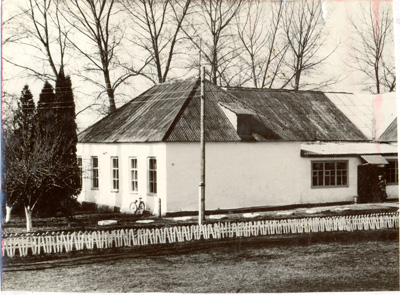 школы построено в 2004 году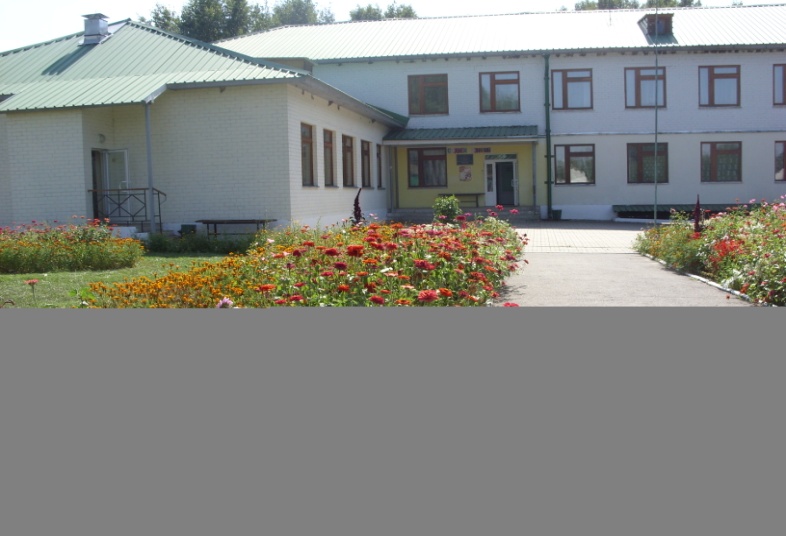 С 2006 года активно проводился капитальный ремонт образовательных учреждений:	В 2011 году построена газовая котельная для МКОУ «Мало-Каменская СОШ» общей стоимостью 2 625 450 рублей, в том числе 131290 рублей из муниципального бюджета, 2494160 рублей из регионального бюджета. На территории с.Большое Солдатское построена многофункциональная площадка пор программе «Газпром – детям».В январе 2012 года введено в эксплуатацию новое типовое здание МКДОУ «Большесолдатский детский сад общеразвивающего вида с приоритетным осуществлением деятельности по познавательно-речевому развитию детей» на 140 мест в с.Большое Солдатское, что позволило ликвидировать очередность в дошкольном учреждении и обеспечить местами в детском саду всех желающих районного центра и близлежащих населенных пунктов.Закладка фундамента нового здания Большесолдатского детского сада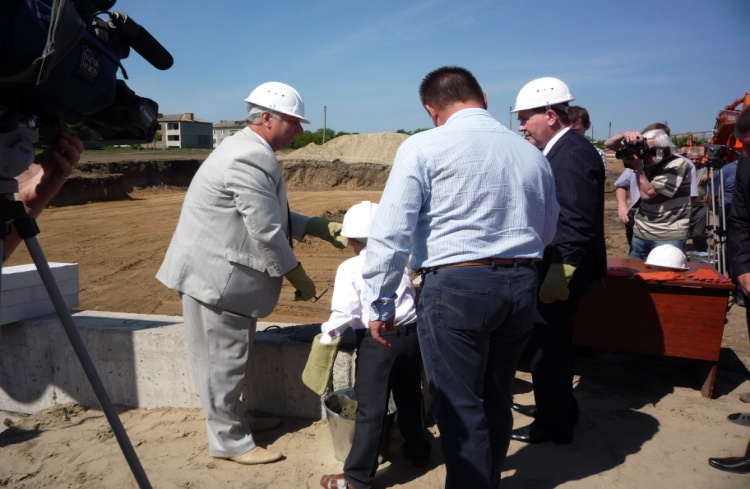 Новое здание детского сада в с.Большое Солдатское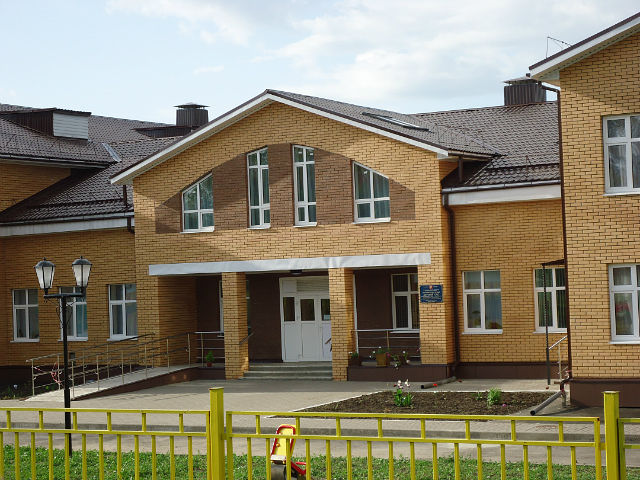 В 2012 году осуществлен капитальный ремонт МКОУ «Любимовская средняя общеобразовательная школа» общей стоимостью 3000 тыс. рублей, в том числе из средств муниципального бюджета – 1050 тыс. рублей, из средств регионального бюджета – 1950 тыс. рублей; в ходе которого произведена замена кровли, замена оконных и дверных блоков, оборудованы санузлы. Создан медицинский блок.  За счет средств муниципального бюджета, спонсорские средства  построена  блочная котельная для МКДОУ «Любимовский детский сад».В 2012 году капитально отремонтирован пищеблок МКОУ «Ржавская ООШ» за счет спонсорских средств. За счет средств муниципального района закуплена новая мебель для обеденного зала на сумму 17,2 тыс.рубВ 2013 году проведен капитальный ремонт МКОУ «Нижнегридинская СОШ» общей стоимостью 3000 тыс. рублей, в том числе из средств муниципального бюджета – 1050 тыс. рублей, из средств регионального бюджета – 1950 тыс. рублей, произведена замена кровли, замена оконных и дверных блоков, оборудованы санузлы, частично отремонтирована система водоснабжения и канализации.Старое здание Сторожевской ООШТакже в 2013 году окончен капитальный ремонт и введено в эксплуатацию здание, переданное для МКОУ «Сторожевская основная общеобразовательная школа». На эти цели реализовано 3500 тыс.рублей, в том числе из средств муниципального района 1225 тыс.рублей, из средств регионального бюджета – 2275 тыс.рублей. 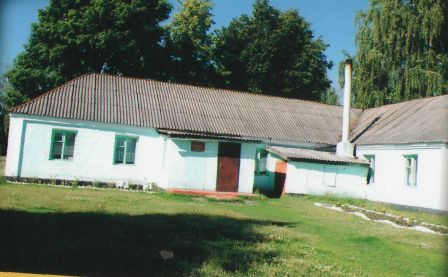 